                                                                         CURRICULUM VITAE                                                           [PHARMACIST]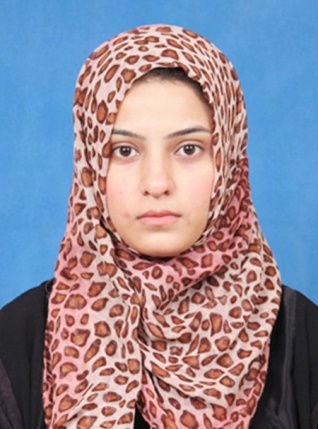                                                                                                      NEELAM.370447@2freemail.com  	    ObjectiveLicensed Pharmacist With Pham-D Degree, Want To Work In A Reputable Organization Where I Can Polish My Abilities As A Hospital/Community Pharmacist By One To One Interaction With Patients, Where I Can Get A Grip On All Activities Going On In A Pharmacy, Want To Participate In Programmes Serving Humanity On Behalf Of Organization I Work In Because Want To Get Myself At A Appoint Of Zenith Of Being A Real Human Than Being An Employee Only. Ultimately My Achievement Will Be The Achievement Of The Organization As We Both Aim At Serving The Humanity.Skills & AbilitiesOTHER SKILLSAble To Communicate Well With My Peers To Maintain Good And Friendly Professional Relationships, Can Adapt Myself To The Dynamic Environment, Know My Professional Boundaries, Hardworking And Enthusiastic To Face New Challenges And Experiences, Product Safety And Quality Assurance, Patient Education And Counseling On Common Diseases And Hygiene Maintenance.Able To Use MS Office, Adobe Photoshop, Corel Draw, Can Communicate Fluently In Local Languages E.G., Pothohari, Punjabi To Facilitate Illiterate Patients And Also Urdu And English With Good Proficiency.    educationEXPERIENCEPERSONAL INFORMATION         NOTENATIONALITY                  PAKISTANIDATE OF BIRTH               07 SEP 1988MARITAL STATUS            MARRIEDLANGUAGE                   ENGLISH, URDU,POTHOHARI,PUNJABIDOCUMENTS ARE ATTESTED FROM HIGHER EDUCATIONCOMMISSION PAKISTAN, FOREIGN AFFAIR AND UAE EMBASSY .